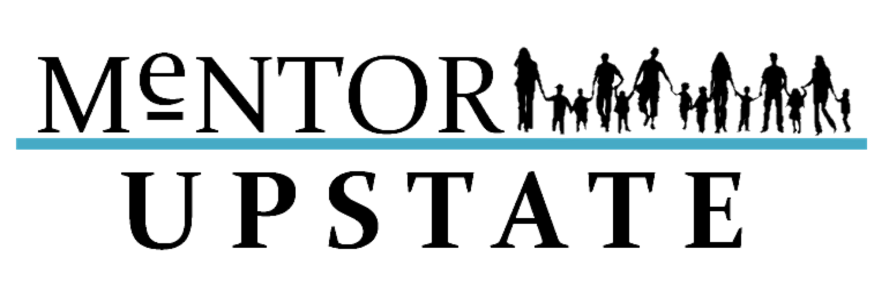 Escojo el Condado:Greenville: ______Anderson: _____Fecha: __________________________Nombre:  ________________________________________________________  Raza/Origen Étnico:    Indio Americano     Asiático Americano   Afroamericano       Hispanic o Latino    Hawaiano/Isleño del Pacifico      Blanco o Caucásico     No ReveladoGénero:   Femenino    Masculino        Fecha de Nacimiento:   _____/_______/_____		Estado Civil:  Divorciado    Casado    Solo     Los Edades de los Niños en su Hogar: _______________________________________Domicilio: __________________________________________________________________Ciudad: ____________________________  Estado: _________	Código Postal: __________Teléfono de la Casa: ________ Teléfono Celular: ________ Teléfono del Trabajo: ________Dirección del Correo Electrónico: ______________________________________Empleador: _________________________  Título:_________________________Longitud de su Trabajo: _____________  Nombre de Supervisor: _____________Ha usted o cualquier otro en su hogar ha sido convicto de un crimen (incluyendo el maltrato infantil o abuso sexual)?  Si afirmativo, explica los detalles: ____________________________________________________________________________________________________________________________________¿Utiliza drogas ilegales? _______   ¿Utiliza alcohol o usa sustancias controladas de una manera excesiva o inapropiada? _________ ¿Está en tratamiento para abuso de sustancias?___________    ¿Está recibiendo tratamiento para un trastorno mental grave (por ejemplo: esquizofrenia, trastorno bipolar, etcétera) o ha sido hospitalizado por un trastorno mental grave en los últimos tres años? __________Preferencia de Escuela o Lugar:________________________________________________Escanee y Envíe por Correo Electrónico el Solicitud Completado a:Mentor Upstate,  info@mentorupstate.orgInformación del Mentor ¿Por qué desea ser un mentor? ________________________________________________________________________________________________________________________________¿Durante el año escolar, puede quedarse con un niño durante un mínimo de 30 minutos por semana? ______________________________________________________________________ ¿Ha tenido experiencia previa de voluntario o trabajador con jóvenes? __________________________________________________________________________________________________ ¿Cómo describiría usted a si mismo como una persona?  _____________________________________________________________________________________________________________¿Qué tipo de actividades le gusta más? ___________________________________________________________________________________________________________________________ ¿Qué espera ganar de una experiencia de ser un mentor?  ____________________________________________________________________________________________________________¿Cómo fue su niñez?  _______________________________________________________________________________________________________________________________________¿Cuándo es el mejor tiempo para juntarse con su mentee?  Marque todo que se apliquen:Durante el desayuno 7:15-7:45 am:__________   Durante el almuerzo: _________ Por favor de circular los días de la semana que trabaja mejor por usted para juntarse con su mentee:Lunes             Martes               Miércoles             Jueves               Viernes   Por favor de circular los tiempos de almuerzo cuando puede juntarse con su mentee:10:30-11:00      11:00-11:30      11:30-12:00       12:00-12:30     12:30-1:00    1:00-1:30¿Tiene hobbies o habilidades especiales? ___________________________________________________________________________________________________________________	Prefiere ser emparejado con un niño de una específica: (por favor de circular el):Nivel del grado:  si     no    Etnicidad:          si     no ¿Puede hablar otros idiomas?  si    no    ¿Si puede, cuáles son?  __________________________Favor de marcar todas las actividades que le interesa:Otras Actividades:  ____________________________________________________________Referencias Personales:Por favor nota los nombres, direcciones y números de teléfono de dos personas que usted quisiera utilizar como referencias de caracteres. Por favor incluya gente única en su lista que usted ha conocido por más de un año y que NO son miembros de su familia.Nombre: ____________________________    Dirección: _______________________________Ciudad: ___________________  Estado: ______________________  Código Postal: _________Teléfono: ___________________   Como le Conozca:  _________________________________Nombre: ____________________________    Dirección: _______________________________Ciudad: ___________________  Estado: ______________________  Código Postal: _________Teléfono: ___________________   Como le Conozca:  _________________________________Por favor lea este antes de firmar:Nuestro programa le agradece su interés en ser un mentor. Al firmar a continuación, usted da fe de la veracidad de toda la información que aparece en esta aplicación. Usted se compromete a permitir que nuestro programa confirmar toda la información a que se refiere y para llevar a cabo el gobierno estatal y el gobierno federal comprobación de sus antecedentes penales.Estoy de acuerdo a:Hacer un compromiso de un año para ser un mentor.Hacer un contacto semanal con mi mentee/cumplen 2-4 horas al mesEstar a tiempo para las reuniones programadas o llamar al supervisor de sitio a lo menos 2 horas antes si soy incapaz de hacer una reunión.Informar la Coordinadora del programa de las dificultades o las áreas de interés que puedan surgir en la relación con la mentee.Participar en el final cuando llegue ese momento.Entiendo que cualquier contacto fuera del campus con mi mentee está fuera del alcance de Mentor ‘Upstate’ y el Sistema Escolar del Condado y puede pasar sólo por el mutuo consenso de lo mentor, mentee y sus padres.Entiendo que esta información será guardada en archivos confidenciales a que sólo pueden tener acceso el Consejero y/o el Coordinador de los MentorsAdemás, entiendo que mi información general será compartida con un estudiante prospectivo para ayudar en la determinación de una relación conveniente.  Y entiendo que cuando el mentee es escogido, mi identidad y cualquier información general que me conocida pueden ser compartidas con el mentee y su padre/tutor para asegurar y ayudar a facilitar una relación de encuentro seguro y exitoso.  No se compartirá mi información de contacto (lugar de trabajo, correo electrónico, dirección, número de teléfono) por Mentor ‘Upstate’.Su Firma:  _________________________   Fecha ______________________ 	   	Bicicleta AcampadaCienciaCocinandoLeyendoBibliotecaAndandoNavegandoMúsicaCorriendoFutbol PelículasGolfNataciónJardineríaParqueBéisbolIr de ComprasPescandoAnimalesComiendoJuegos de MesaArteBasquetbol